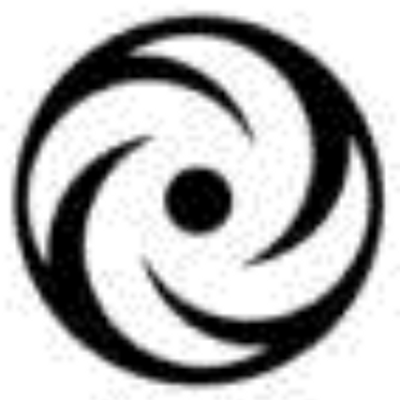   Central Junior High(902) 421-6777 * Fax (902) 421-2868Dear Parents and Guardians,I have partnered with Ratinaud French Cuisine (http://ratinaud.ca/) to organize a picnic afternoon during French class for grade 9 students on the afternoon of Oct. 12. To support part of the cost for food, I’m asking students to bring in $5. Students will practise giving their opinion on trying the selection of cheeses and bread (which I’m hoping to also purchase from a local bakery). Thank you in advance for your support in making this experience more authentic.      Kindest Regards, Jennifer Keefe  Central Junior High(902) 421-6777 * Fax (902) 421-2868Dear Parents and Guardians,I have partnered with Ratinaud French Cuisine (http://ratinaud.ca/) to organize a picnic afternoon during French class for grade 9 students on the afternoon of Oct. 12. To support part of the cost for food, I’m asking students to bring in $5. Students will practise giving their opinion on trying the selection of cheeses and bread (which I’m hoping to also purchase from a local bakery). Thank you in advance for your support in making this experience more authentic.      Kindest Regards, Jennifer Keefe  Central Junior High(902) 421-6777 * Fax (902) 421-2868Dear Parents and Guardians,I have partnered with Ratinaud French Cuisine (http://ratinaud.ca/) to organize a picnic afternoon during French class for grade 9 students on the afternoon of Oct. 12. To support part of the cost for food, I’m asking students to bring in $5. Students will practise giving their opinion on trying the selection of cheeses and bread (which I’m hoping to also purchase from a local bakery). Thank you in advance for your support in making this experience more authentic.      Kindest Regards, Jennifer Keefe